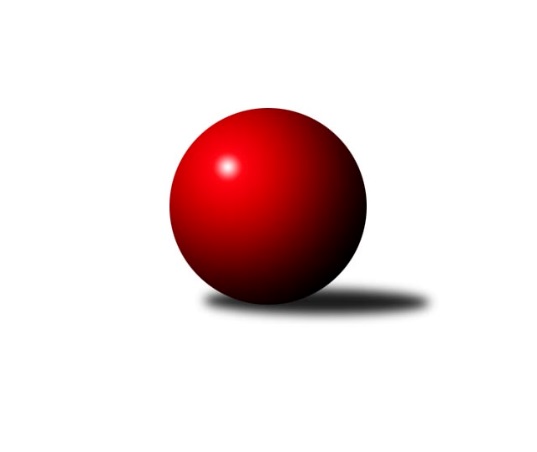 Č.12Ročník 2022/2023	26.5.2024 Divize AS 2022/2023Statistika 12. kolaTabulka družstev:		družstvo	záp	výh	rem	proh	skore	sety	průměr	body	plné	dorážka	chyby	1.	KK Konstruktiva Praha B	12	10	1	1	65.5 : 30.5 	(90.5 : 53.5)	2618	21	1780	838	24.8	2.	KK Kosmonosy B	12	9	0	3	63.0 : 33.0 	(86.0 : 58.0)	2631	18	1797	834	30.4	3.	TJ Radlice A	10	8	1	1	56.0 : 24.0 	(73.0 : 47.0)	2627	17	1803	824	32.2	4.	TJ Sokol Benešov B	12	7	0	5	55.0 : 41.0 	(80.5 : 63.5)	2591	14	1797	794	33.7	5.	TJ Neratovice	12	7	0	5	50.0 : 46.0 	(63.5 : 80.5)	2532	14	1755	777	38.8	6.	TJ Sparta Kutná Hora A	11	5	3	3	45.0 : 43.0 	(69.5 : 62.5)	2577	13	1762	815	27.5	7.	TJ Sokol Praha-Vršovice A	12	6	0	6	48.5 : 47.5 	(75.0 : 69.0)	2535	12	1750	785	36.2	8.	KK Vlašim A	12	4	2	6	45.5 : 50.5 	(72.0 : 72.0)	2531	10	1742	789	37.7	9.	TJ AŠ Mladá Boleslav	11	4	1	6	36.0 : 52.0 	(55.5 : 76.5)	2474	9	1737	737	45.9	10.	AC Sparta Praha A	12	4	0	8	40.5 : 55.5 	(67.0 : 77.0)	2519	8	1746	774	41.5	11.	TJ Astra A	10	2	2	6	30.0 : 50.0 	(51.0 : 69.0)	2524	6	1771	753	47.5	12.	SK Meteor Praha A	11	3	0	8	35.0 : 53.0 	(58.0 : 74.0)	2491	6	1739	753	44.5	13.	TJ Sokol Brandýs n. L. A	11	2	2	7	33.0 : 55.0 	(57.0 : 75.0)	2541	6	1751	789	37.2	14.	SK Meteor Praha B	12	3	0	9	37.0 : 59.0 	(61.5 : 82.5)	2432	6	1717	715	44.1Tabulka doma:		družstvo	záp	výh	rem	proh	skore	sety	průměr	body	maximum	minimum	1.	KK Kosmonosy B	7	7	0	0	46.0 : 10.0 	(56.0 : 28.0)	2760	14	2868	2697	2.	TJ Sokol Benešov B	8	6	0	2	44.5 : 19.5 	(60.5 : 35.5)	2599	12	2697	2526	3.	KK Konstruktiva Praha B	5	5	0	0	32.0 : 8.0 	(43.0 : 17.0)	2725	10	2783	2658	4.	KK Vlašim A	8	4	2	2	38.5 : 25.5 	(52.0 : 44.0)	2620	10	2686	2569	5.	TJ Sokol Praha-Vršovice A	4	4	0	0	28.0 : 4.0 	(35.0 : 13.0)	2519	8	2540	2487	6.	TJ Radlice A	4	4	0	0	28.0 : 4.0 	(33.5 : 14.5)	2595	8	2638	2570	7.	TJ AŠ Mladá Boleslav	6	4	0	2	27.0 : 21.0 	(38.5 : 33.5)	2491	8	2558	2433	8.	TJ Sparta Kutná Hora A	7	3	2	2	31.0 : 25.0 	(44.0 : 40.0)	2728	8	2834	2637	9.	TJ Neratovice	5	3	0	2	25.0 : 15.0 	(29.5 : 30.5)	2553	6	2624	2507	10.	SK Meteor Praha B	6	3	0	3	27.0 : 21.0 	(37.5 : 34.5)	2525	6	2586	2438	11.	TJ Astra A	5	2	1	2	20.0 : 20.0 	(30.0 : 30.0)	2552	5	2601	2492	12.	TJ Sokol Brandýs n. L. A	5	2	1	2	19.0 : 21.0 	(31.0 : 29.0)	2462	5	2529	2342	13.	AC Sparta Praha A	5	2	0	3	19.5 : 20.5 	(30.0 : 30.0)	2572	4	2605	2526	14.	SK Meteor Praha A	5	1	0	4	16.0 : 24.0 	(28.0 : 32.0)	2520	2	2573	2444Tabulka venku:		družstvo	záp	výh	rem	proh	skore	sety	průměr	body	maximum	minimum	1.	KK Konstruktiva Praha B	7	5	1	1	33.5 : 22.5 	(47.5 : 36.5)	2613	11	2714	2487	2.	TJ Radlice A	6	4	1	1	28.0 : 20.0 	(39.5 : 32.5)	2632	9	2777	2479	3.	TJ Neratovice	7	4	0	3	25.0 : 31.0 	(34.0 : 50.0)	2529	8	2669	2315	4.	TJ Sparta Kutná Hora A	4	2	1	1	14.0 : 18.0 	(25.5 : 22.5)	2540	5	2643	2321	5.	KK Kosmonosy B	5	2	0	3	17.0 : 23.0 	(30.0 : 30.0)	2605	4	2777	2454	6.	SK Meteor Praha A	6	2	0	4	19.0 : 29.0 	(30.0 : 42.0)	2503	4	2767	2332	7.	AC Sparta Praha A	7	2	0	5	21.0 : 35.0 	(37.0 : 47.0)	2512	4	2577	2386	8.	TJ Sokol Praha-Vršovice A	8	2	0	6	20.5 : 43.5 	(40.0 : 56.0)	2538	4	2712	2450	9.	TJ Sokol Benešov B	4	1	0	3	10.5 : 21.5 	(20.0 : 28.0)	2588	2	2611	2557	10.	TJ Astra A	5	0	1	4	10.0 : 30.0 	(21.0 : 39.0)	2518	1	2641	2441	11.	TJ AŠ Mladá Boleslav	5	0	1	4	9.0 : 31.0 	(17.0 : 43.0)	2470	1	2577	2331	12.	TJ Sokol Brandýs n. L. A	6	0	1	5	14.0 : 34.0 	(26.0 : 46.0)	2556	1	2608	2461	13.	KK Vlašim A	4	0	0	4	7.0 : 25.0 	(20.0 : 28.0)	2509	0	2622	2440	14.	SK Meteor Praha B	6	0	0	6	10.0 : 38.0 	(24.0 : 48.0)	2416	0	2635	2246Tabulka podzimní části:		družstvo	záp	výh	rem	proh	skore	sety	průměr	body	doma	venku	1.	KK Konstruktiva Praha B	12	10	1	1	65.5 : 30.5 	(90.5 : 53.5)	2618	21 	5 	0 	0 	5 	1 	1	2.	KK Kosmonosy B	12	9	0	3	63.0 : 33.0 	(86.0 : 58.0)	2631	18 	7 	0 	0 	2 	0 	3	3.	TJ Radlice A	10	8	1	1	56.0 : 24.0 	(73.0 : 47.0)	2627	17 	4 	0 	0 	4 	1 	1	4.	TJ Sokol Benešov B	12	7	0	5	55.0 : 41.0 	(80.5 : 63.5)	2591	14 	6 	0 	2 	1 	0 	3	5.	TJ Neratovice	12	7	0	5	50.0 : 46.0 	(63.5 : 80.5)	2532	14 	3 	0 	2 	4 	0 	3	6.	TJ Sparta Kutná Hora A	11	5	3	3	45.0 : 43.0 	(69.5 : 62.5)	2577	13 	3 	2 	2 	2 	1 	1	7.	TJ Sokol Praha-Vršovice A	12	6	0	6	48.5 : 47.5 	(75.0 : 69.0)	2535	12 	4 	0 	0 	2 	0 	6	8.	KK Vlašim A	12	4	2	6	45.5 : 50.5 	(72.0 : 72.0)	2531	10 	4 	2 	2 	0 	0 	4	9.	TJ AŠ Mladá Boleslav	11	4	1	6	36.0 : 52.0 	(55.5 : 76.5)	2474	9 	4 	0 	2 	0 	1 	4	10.	AC Sparta Praha A	12	4	0	8	40.5 : 55.5 	(67.0 : 77.0)	2519	8 	2 	0 	3 	2 	0 	5	11.	TJ Astra A	10	2	2	6	30.0 : 50.0 	(51.0 : 69.0)	2524	6 	2 	1 	2 	0 	1 	4	12.	SK Meteor Praha A	11	3	0	8	35.0 : 53.0 	(58.0 : 74.0)	2491	6 	1 	0 	4 	2 	0 	4	13.	TJ Sokol Brandýs n. L. A	11	2	2	7	33.0 : 55.0 	(57.0 : 75.0)	2541	6 	2 	1 	2 	0 	1 	5	14.	SK Meteor Praha B	12	3	0	9	37.0 : 59.0 	(61.5 : 82.5)	2432	6 	3 	0 	3 	0 	0 	6Tabulka jarní části:		družstvo	záp	výh	rem	proh	skore	sety	průměr	body	doma	venku	1.	TJ Neratovice	0	0	0	0	0.0 : 0.0 	(0.0 : 0.0)	0	0 	0 	0 	0 	0 	0 	0 	2.	TJ Sokol Praha-Vršovice A	0	0	0	0	0.0 : 0.0 	(0.0 : 0.0)	0	0 	0 	0 	0 	0 	0 	0 	3.	AC Sparta Praha A	0	0	0	0	0.0 : 0.0 	(0.0 : 0.0)	0	0 	0 	0 	0 	0 	0 	0 	4.	TJ Sokol Brandýs n. L. A	0	0	0	0	0.0 : 0.0 	(0.0 : 0.0)	0	0 	0 	0 	0 	0 	0 	0 	5.	TJ Radlice A	0	0	0	0	0.0 : 0.0 	(0.0 : 0.0)	0	0 	0 	0 	0 	0 	0 	0 	6.	TJ Astra A	0	0	0	0	0.0 : 0.0 	(0.0 : 0.0)	0	0 	0 	0 	0 	0 	0 	0 	7.	TJ AŠ Mladá Boleslav	0	0	0	0	0.0 : 0.0 	(0.0 : 0.0)	0	0 	0 	0 	0 	0 	0 	0 	8.	TJ Sparta Kutná Hora A	0	0	0	0	0.0 : 0.0 	(0.0 : 0.0)	0	0 	0 	0 	0 	0 	0 	0 	9.	TJ Sokol Benešov B	0	0	0	0	0.0 : 0.0 	(0.0 : 0.0)	0	0 	0 	0 	0 	0 	0 	0 	10.	SK Meteor Praha B	0	0	0	0	0.0 : 0.0 	(0.0 : 0.0)	0	0 	0 	0 	0 	0 	0 	0 	11.	KK Kosmonosy B	0	0	0	0	0.0 : 0.0 	(0.0 : 0.0)	0	0 	0 	0 	0 	0 	0 	0 	12.	KK Vlašim A	0	0	0	0	0.0 : 0.0 	(0.0 : 0.0)	0	0 	0 	0 	0 	0 	0 	0 	13.	SK Meteor Praha A	0	0	0	0	0.0 : 0.0 	(0.0 : 0.0)	0	0 	0 	0 	0 	0 	0 	0 	14.	KK Konstruktiva Praha B	0	0	0	0	0.0 : 0.0 	(0.0 : 0.0)	0	0 	0 	0 	0 	0 	0 	0 Zisk bodů pro družstvo:		jméno hráče	družstvo	body	zápasy	v %	dílčí body	sety	v %	1.	Ctirad Dudycha 	SK Meteor Praha B 	10	/	11	(91%)	17	/	22	(77%)	2.	Břetislav Vystrčil 	KK Kosmonosy B 	10	/	12	(83%)	17.5	/	24	(73%)	3.	Ladislav Hlaváček 	KK Vlašim A 	9.5	/	12	(79%)	16	/	24	(67%)	4.	Filip Bajer 	KK Kosmonosy B 	9	/	12	(75%)	19	/	24	(79%)	5.	Jaroslav Pleticha st.	KK Konstruktiva Praha B 	9	/	12	(75%)	18	/	24	(75%)	6.	Michal Ostatnický 	KK Konstruktiva Praha B 	8.5	/	12	(71%)	18	/	24	(75%)	7.	Josef Kašpar 	TJ Radlice A 	8	/	10	(80%)	15.5	/	20	(78%)	8.	Miloš Beneš ml.	TJ Radlice A 	8	/	10	(80%)	13	/	20	(65%)	9.	Milan Mikulášek 	SK Meteor Praha A 	8	/	10	(80%)	12	/	20	(60%)	10.	Václav Tůma 	KK Vlašim A 	8	/	11	(73%)	18	/	22	(82%)	11.	Jiří Kočí 	TJ Sokol Benešov B 	8	/	11	(73%)	16	/	22	(73%)	12.	Jakub Wrzecionko 	KK Konstruktiva Praha B 	8	/	11	(73%)	15.5	/	22	(70%)	13.	Dušan Dvořák 	TJ Sokol Benešov B 	8	/	11	(73%)	15	/	22	(68%)	14.	Ladislav Kalous 	TJ Sokol Benešov B 	8	/	11	(73%)	12	/	22	(55%)	15.	Zbyněk Vilímovský 	TJ Sokol Praha-Vršovice A 	8	/	12	(67%)	13.5	/	24	(56%)	16.	Jan Kvapil 	TJ Neratovice 	7	/	9	(78%)	12	/	18	(67%)	17.	Karel Křenek 	TJ Sokol Brandýs n. L. A 	7	/	10	(70%)	13	/	20	(65%)	18.	Miloslav Rychetský 	TJ Sokol Brandýs n. L. A 	7	/	10	(70%)	12	/	20	(60%)	19.	Jiří Jabůrek 	TJ Sokol Praha-Vršovice A 	7	/	11	(64%)	13	/	22	(59%)	20.	Vladimír Holý 	TJ Sparta Kutná Hora A 	7	/	11	(64%)	12	/	22	(55%)	21.	Josef Dotlačil 	KK Vlašim A 	7	/	11	(64%)	11.5	/	22	(52%)	22.	Emilie Somolíková 	KK Konstruktiva Praha B 	7	/	12	(58%)	16	/	24	(67%)	23.	Věroslav Řípa 	KK Kosmonosy B 	7	/	12	(58%)	14	/	24	(58%)	24.	Radek Tajč 	KK Kosmonosy B 	7	/	12	(58%)	12	/	24	(50%)	25.	Petr Neumajer 	AC Sparta Praha A 	6.5	/	11	(59%)	11	/	22	(50%)	26.	Leoš Vobořil 	TJ Sparta Kutná Hora A 	6	/	6	(100%)	10	/	12	(83%)	27.	David Kašpar 	TJ Radlice A 	6	/	9	(67%)	12	/	18	(67%)	28.	Pavel Horáček ml.	TJ AŠ Mladá Boleslav  	6	/	9	(67%)	10	/	18	(56%)	29.	Ludmila Johnová 	KK Konstruktiva Praha B 	6	/	10	(60%)	13	/	20	(65%)	30.	Pavel Novák 	SK Meteor Praha B 	6	/	10	(60%)	13	/	20	(65%)	31.	Petr Hartina 	AC Sparta Praha A 	6	/	10	(60%)	12	/	20	(60%)	32.	Petr Šteiner 	TJ Neratovice 	6	/	10	(60%)	12	/	20	(60%)	33.	Martin Boháč 	SK Meteor Praha A 	6	/	10	(60%)	11.5	/	20	(58%)	34.	Zdeněk Rajchman 	TJ Sparta Kutná Hora A 	6	/	10	(60%)	11.5	/	20	(58%)	35.	Ondrej Troják 	KK Kosmonosy B 	6	/	10	(60%)	11	/	20	(55%)	36.	Dušan Hrčkulák 	TJ Sparta Kutná Hora A 	6	/	11	(55%)	12	/	22	(55%)	37.	Petr Červ 	TJ Sokol Benešov B 	6	/	11	(55%)	12	/	22	(55%)	38.	Marek Červ 	TJ Sokol Benešov B 	6	/	11	(55%)	11.5	/	22	(52%)	39.	Eva Dvorská 	TJ Neratovice 	6	/	11	(55%)	10	/	22	(45%)	40.	Petr Horáček 	TJ AŠ Mladá Boleslav  	6	/	11	(55%)	9	/	22	(41%)	41.	Jiří Neumajer 	AC Sparta Praha A 	6	/	12	(50%)	11	/	24	(46%)	42.	Eva Václavková 	KK Konstruktiva Praha B 	6	/	12	(50%)	9	/	24	(38%)	43.	Jiří Rejthárek 	TJ Sokol Praha-Vršovice A 	5.5	/	10	(55%)	11	/	20	(55%)	44.	Václav Sommer 	TJ Sokol Brandýs n. L. A 	5	/	8	(63%)	11	/	16	(69%)	45.	Antonín Krejza 	TJ Sokol Praha-Vršovice A 	5	/	9	(56%)	13	/	18	(72%)	46.	Radek Fiala 	TJ Astra A 	5	/	9	(56%)	12	/	18	(67%)	47.	Michal Horáček 	TJ AŠ Mladá Boleslav  	5	/	9	(56%)	8	/	18	(44%)	48.	Roman Přeučil 	TJ Sokol Praha-Vršovice A 	5	/	9	(56%)	7.5	/	18	(42%)	49.	Rostislav Kašpar 	TJ Radlice A 	5	/	10	(50%)	12	/	20	(60%)	50.	Ivo Steindl 	SK Meteor Praha A 	5	/	10	(50%)	9	/	20	(45%)	51.	Václav Klička 	AC Sparta Praha A 	5	/	10	(50%)	9	/	20	(45%)	52.	Jaroslav Dryák 	TJ Astra A 	5	/	10	(50%)	8	/	20	(40%)	53.	Jiří Kadleček 	KK Vlašim A 	5	/	12	(42%)	7.5	/	24	(31%)	54.	Milan Komorník 	TJ Radlice A 	4	/	6	(67%)	9	/	12	(75%)	55.	Jakub Vodička 	TJ Astra A 	4	/	9	(44%)	12	/	18	(67%)	56.	Pavel Grygar 	TJ Sokol Praha-Vršovice A 	4	/	9	(44%)	9	/	18	(50%)	57.	Josef Trnka 	TJ Neratovice 	4	/	9	(44%)	8	/	18	(44%)	58.	Jindřich Sahula 	SK Meteor Praha A 	4	/	10	(40%)	11	/	20	(55%)	59.	Petr Palaštuk 	TJ AŠ Mladá Boleslav  	4	/	10	(40%)	10	/	20	(50%)	60.	Luboš Polanský 	SK Meteor Praha B 	4	/	10	(40%)	9	/	20	(45%)	61.	Marek Náhlovský 	KK Kosmonosy B 	4	/	10	(40%)	8.5	/	20	(43%)	62.	Jaroslav Kourek 	TJ Radlice A 	4	/	10	(40%)	6.5	/	20	(33%)	63.	Jiří Barbora 	TJ Sparta Kutná Hora A 	4	/	11	(36%)	12	/	22	(55%)	64.	Petr Brabenec 	TJ Sokol Benešov B 	4	/	11	(36%)	10	/	22	(45%)	65.	Pavel Kotek 	TJ Sokol Brandýs n. L. A 	4	/	11	(36%)	9	/	22	(41%)	66.	Pavel Palaštuk 	TJ AŠ Mladá Boleslav  	4	/	11	(36%)	9	/	22	(41%)	67.	Pavel Plachý 	SK Meteor Praha A 	4	/	11	(36%)	8.5	/	22	(39%)	68.	Pavel Pavlíček 	AC Sparta Praha A 	4	/	12	(33%)	9	/	24	(38%)	69.	Jiří Novotný 	SK Meteor Praha B 	4	/	12	(33%)	8	/	24	(33%)	70.	Michal Hrčkulák 	TJ Sparta Kutná Hora A 	3	/	3	(100%)	6	/	6	(100%)	71.	Pavel Janoušek 	TJ Radlice A 	3	/	3	(100%)	4	/	6	(67%)	72.	Luboš Soukup 	SK Meteor Praha B 	3	/	7	(43%)	6	/	14	(43%)	73.	Jan Meščan 	TJ Neratovice 	3	/	7	(43%)	3.5	/	14	(25%)	74.	Petr Seidl 	TJ Astra A 	3	/	9	(33%)	8	/	18	(44%)	75.	David Dittrich 	SK Meteor Praha B 	3	/	11	(27%)	7.5	/	22	(34%)	76.	Miroslav Burock 	TJ Neratovice 	3	/	11	(27%)	7	/	22	(32%)	77.	Vojtěch Krákora 	AC Sparta Praha A 	3	/	12	(25%)	10	/	24	(42%)	78.	Miroslav Viktorin 	AC Sparta Praha A 	2	/	2	(100%)	4	/	4	(100%)	79.	Dušan Plocek 	TJ Neratovice 	2	/	2	(100%)	3	/	4	(75%)	80.	Miroslav Pessr 	KK Vlašim A 	2	/	3	(67%)	4.5	/	6	(75%)	81.	Petr Vacek 	TJ Neratovice 	2	/	5	(40%)	5	/	10	(50%)	82.	Josef Cíla 	TJ AŠ Mladá Boleslav  	2	/	5	(40%)	3.5	/	10	(35%)	83.	Jan Kozák 	TJ Neratovice 	2	/	5	(40%)	2	/	10	(20%)	84.	Martin Šmejkal 	TJ Sokol Brandýs n. L. A 	2	/	6	(33%)	2	/	12	(17%)	85.	Tomáš Hroza 	TJ Astra A 	2	/	7	(29%)	2	/	14	(14%)	86.	František Čvančara 	TJ Sokol Brandýs n. L. A 	2	/	9	(22%)	7	/	18	(39%)	87.	Daniel Veselý 	TJ Astra A 	2	/	10	(20%)	6	/	20	(30%)	88.	Tomáš Turnský 	TJ Astra A 	1	/	1	(100%)	2	/	2	(100%)	89.	Pavel Vojta 	KK Vlašim A 	1	/	1	(100%)	1	/	2	(50%)	90.	Josef Hladík 	TJ Sokol Praha-Vršovice A 	1	/	1	(100%)	1	/	2	(50%)	91.	Karel Drábek 	TJ Sokol Benešov B 	1	/	2	(50%)	3	/	4	(75%)	92.	Pavlína Říhová 	KK Kosmonosy B 	1	/	2	(50%)	2	/	4	(50%)	93.	Ondřej Majerčík 	KK Kosmonosy B 	1	/	2	(50%)	2	/	4	(50%)	94.	Jaroslav Pleticha ml.	KK Konstruktiva Praha B 	1	/	2	(50%)	1	/	4	(25%)	95.	Tereza Hrbková 	SK Meteor Praha A 	1	/	3	(33%)	3	/	6	(50%)	96.	Petr Dus 	TJ Sparta Kutná Hora A 	1	/	3	(33%)	2	/	6	(33%)	97.	Martin Šmejkal 	TJ Sokol Praha-Vršovice A 	1	/	5	(20%)	5	/	10	(50%)	98.	Vlastimil Pírek 	KK Vlašim A 	1	/	5	(20%)	5	/	10	(50%)	99.	Bohumil Sedláček 	TJ AŠ Mladá Boleslav  	1	/	5	(20%)	4	/	10	(40%)	100.	Leoš Chalupa 	KK Vlašim A 	1	/	5	(20%)	2.5	/	10	(25%)	101.	Michal Franc 	SK Meteor Praha B 	1	/	9	(11%)	1	/	18	(6%)	102.	Milan Černý 	KK Vlašim A 	1	/	10	(10%)	6	/	20	(30%)	103.	Ladislav Zahrádka 	SK Meteor Praha A 	1	/	10	(10%)	3	/	20	(15%)	104.	František Tesař 	TJ Sparta Kutná Hora A 	0	/	1	(0%)	1	/	2	(50%)	105.	Pavel Holec 	TJ Sokol Brandýs n. L. A 	0	/	1	(0%)	1	/	2	(50%)	106.	Jan Červenka 	AC Sparta Praha A 	0	/	1	(0%)	1	/	2	(50%)	107.	Jitka Drábková 	TJ Sokol Benešov B 	0	/	1	(0%)	1	/	2	(50%)	108.	Lukáš Kotek 	TJ Sokol Brandýs n. L. A 	0	/	1	(0%)	1	/	2	(50%)	109.	Zdeněk Horváth 	TJ AŠ Mladá Boleslav  	0	/	1	(0%)	0	/	2	(0%)	110.	Jan Urban 	KK Vlašim A 	0	/	1	(0%)	0	/	2	(0%)	111.	Adam Janda 	TJ Sparta Kutná Hora A 	0	/	1	(0%)	0	/	2	(0%)	112.	Jaroslava Fukačová 	TJ Neratovice 	0	/	1	(0%)	0	/	2	(0%)	113.	František Pícha 	KK Vlašim A 	0	/	1	(0%)	0	/	2	(0%)	114.	Zdeňka Vokolková 	TJ Sparta Kutná Hora A 	0	/	1	(0%)	0	/	2	(0%)	115.	Hana Kovářová 	KK Konstruktiva Praha B 	0	/	1	(0%)	0	/	2	(0%)	116.	Hana Barborová 	TJ Sparta Kutná Hora A 	0	/	1	(0%)	0	/	2	(0%)	117.	Miroslav Šostý 	SK Meteor Praha A 	0	/	1	(0%)	0	/	2	(0%)	118.	Zdeněk Cepl 	AC Sparta Praha A 	0	/	1	(0%)	0	/	2	(0%)	119.	Ivan Hrbek 	SK Meteor Praha A 	0	/	1	(0%)	0	/	2	(0%)	120.	David Dvořák 	TJ Sokol Benešov B 	0	/	1	(0%)	0	/	2	(0%)	121.	Ivana Kopecká 	TJ Sparta Kutná Hora A 	0	/	2	(0%)	1	/	4	(25%)	122.	Jan Kamín 	TJ Radlice A 	0	/	2	(0%)	1	/	4	(25%)	123.	Ladislav Sopr 	TJ Sokol Brandýs n. L. A 	0	/	2	(0%)	1	/	4	(25%)	124.	Jiří Samolák 	TJ AŠ Mladá Boleslav  	0	/	5	(0%)	2	/	10	(20%)	125.	Daniel Brejcha 	TJ Sparta Kutná Hora A 	0	/	5	(0%)	2	/	10	(20%)	126.	Marek Šveda 	TJ Astra A 	0	/	5	(0%)	1	/	10	(10%)	127.	Martin Šveda 	TJ Sokol Praha-Vršovice A 	0	/	6	(0%)	2	/	12	(17%)	128.	Vladimír Sommer 	TJ Sokol Brandýs n. L. A 	0	/	8	(0%)	0	/	16	(0%)Průměry na kuželnách:		kuželna	průměr	plné	dorážka	chyby	výkon na hráče	1.	TJ Sparta Kutná Hora, 1-4	2709	1831	878	27.9	(451.5)	2.	KK Kosmonosy, 3-6	2695	1845	849	34.6	(449.2)	3.	KK Konstruktiva Praha, 1-4	2607	1789	818	36.4	(434.6)	4.	Spartak Vlašim, 1-2	2591	1782	808	37.4	(431.9)	5.	Benešov, 1-4	2558	1756	801	35.8	(426.4)	6.	TJ Neratovice, 1-2	2539	1743	795	33.2	(423.2)	7.	Zahr. Město, 1-2	2536	1775	761	41.8	(422.8)	8.	Meteor, 1-2	2529	1737	792	34.8	(421.7)	9.	Mladá Boleslav, 1-2	2488	1745	742	48.9	(414.7)	10.	Karlov, 1-2	2480	1721	758	47.4	(413.4)	11.	Vršovice, 1-2	2444	1713	731	43.5	(407.4)	12.	Brandýs 1-2, 1-2	2442	1690	752	37.3	(407.0)Nejlepší výkony na kuželnách:TJ Sparta Kutná Hora, 1-4TJ Sparta Kutná Hora A	2834	6. kolo	Leoš Vobořil 	TJ Sparta Kutná Hora A	508	2. koloTJ Radlice A	2777	6. kolo	Dušan Hrčkulák 	TJ Sparta Kutná Hora A	505	6. koloKK Kosmonosy B	2777	2. kolo	Leoš Vobořil 	TJ Sparta Kutná Hora A	498	6. koloSK Meteor Praha A	2767	10. kolo	Jiří Barbora 	TJ Sparta Kutná Hora A	497	8. koloTJ Sparta Kutná Hora A	2750	10. kolo	Leoš Vobořil 	TJ Sparta Kutná Hora A	496	12. koloTJ Sparta Kutná Hora A	2748	4. kolo	Ivo Steindl 	SK Meteor Praha A	494	10. koloTJ Sparta Kutná Hora A	2736	12. kolo	Josef Kašpar 	TJ Radlice A	490	6. koloTJ Sparta Kutná Hora A	2723	8. kolo	Pavel Plachý 	SK Meteor Praha A	488	10. koloKK Konstruktiva Praha B	2714	8. kolo	David Kašpar 	TJ Radlice A	486	6. koloTJ Sparta Kutná Hora A	2665	2. kolo	Radek Fiala 	TJ Astra A	486	1. koloKK Kosmonosy, 3-6KK Kosmonosy B	2868	12. kolo	Zbyněk Vilímovský 	TJ Sokol Praha-Vršovice A	497	10. koloKK Kosmonosy B	2840	10. kolo	Ondrej Troják 	KK Kosmonosy B	495	12. koloKK Kosmonosy B	2771	8. kolo	Filip Bajer 	KK Kosmonosy B	491	10. koloKK Kosmonosy B	2724	1. kolo	Ondrej Troják 	KK Kosmonosy B	488	8. koloTJ Sokol Praha-Vršovice A	2712	10. kolo	Marek Náhlovský 	KK Kosmonosy B	488	10. koloKK Kosmonosy B	2712	6. kolo	Břetislav Vystrčil 	KK Kosmonosy B	485	10. koloKK Kosmonosy B	2705	3. kolo	Jiří Rejthárek 	TJ Sokol Praha-Vršovice A	484	10. koloKK Kosmonosy B	2697	4. kolo	Filip Bajer 	KK Kosmonosy B	484	12. koloTJ Neratovice	2669	12. kolo	Radek Tajč 	KK Kosmonosy B	483	1. koloSK Meteor Praha B	2635	8. kolo	Marek Náhlovský 	KK Kosmonosy B	483	12. koloKK Konstruktiva Praha, 1-4KK Konstruktiva Praha B	2783	11. kolo	Ludmila Johnová 	KK Konstruktiva Praha B	511	7. koloKK Konstruktiva Praha B	2753	7. kolo	Věroslav Řípa 	KK Kosmonosy B	497	9. koloKK Konstruktiva Praha B	2746	9. kolo	Jiří Kočí 	TJ Sokol Benešov B	491	11. koloKK Kosmonosy B	2688	9. kolo	Jaroslav Pleticha st.	KK Konstruktiva Praha B	481	11. koloKK Konstruktiva Praha B	2686	6. kolo	Emilie Somolíková 	KK Konstruktiva Praha B	477	5. koloKK Konstruktiva Praha B	2685	3. kolo	Ludmila Johnová 	KK Konstruktiva Praha B	477	9. koloKK Konstruktiva Praha B	2658	5. kolo	Michal Ostatnický 	KK Konstruktiva Praha B	474	11. koloTJ Radlice A	2628	4. kolo	Emilie Somolíková 	KK Konstruktiva Praha B	474	11. koloAC Sparta Praha A	2605	11. kolo	Jakub Wrzecionko 	KK Konstruktiva Praha B	473	3. koloAC Sparta Praha A	2598	6. kolo	Petr Neumajer 	AC Sparta Praha A	473	4. koloSpartak Vlašim, 1-2KK Vlašim A	2686	5. kolo	Michal Ostatnický 	KK Konstruktiva Praha B	483	10. koloKK Vlašim A	2654	3. kolo	Ladislav Hlaváček 	KK Vlašim A	483	10. koloTJ Sparta Kutná Hora A	2643	3. kolo	Ladislav Kalous 	TJ Sokol Benešov B	480	6. koloKK Vlašim A	2642	12. kolo	Ladislav Hlaváček 	KK Vlašim A	479	12. koloKK Vlašim A	2636	1. kolo	Josef Dotlačil 	KK Vlašim A	478	6. koloKK Konstruktiva Praha B	2624	10. kolo	Miroslav Pessr 	KK Vlašim A	477	6. koloTJ Radlice A	2609	8. kolo	Vladimír Holý 	TJ Sparta Kutná Hora A	475	3. koloTJ Sokol Praha-Vršovice A	2602	11. kolo	Jiří Kadleček 	KK Vlašim A	471	1. koloKK Vlašim A	2592	10. kolo	Josef Dotlačil 	KK Vlašim A	470	12. koloKK Vlašim A	2591	8. kolo	Václav Tůma 	KK Vlašim A	467	3. koloBenešov, 1-4TJ Sokol Benešov B	2697	3. kolo	Dušan Dvořák 	TJ Sokol Benešov B	502	8. koloTJ Sokol Benešov B	2685	8. kolo	Jiří Kočí 	TJ Sokol Benešov B	485	8. koloTJ Sokol Benešov B	2634	10. kolo	Dušan Plocek 	TJ Neratovice	484	1. koloTJ Radlice A	2610	9. kolo	Petr Červ 	TJ Sokol Benešov B	480	10. koloTJ Sokol Brandýs n. L. A	2608	3. kolo	Dušan Dvořák 	TJ Sokol Benešov B	470	3. koloTJ Sokol Benešov B	2597	5. kolo	Dušan Dvořák 	TJ Sokol Benešov B	470	7. koloTJ Sokol Benešov B	2582	9. kolo	Břetislav Vystrčil 	KK Kosmonosy B	466	5. koloTJ Neratovice	2550	1. kolo	Zbyněk Vilímovský 	TJ Sokol Praha-Vršovice A	463	12. koloKK Kosmonosy B	2541	5. kolo	Petr Brabenec 	TJ Sokol Benešov B	463	3. koloTJ Sokol Benešov B	2537	12. kolo	Ladislav Kalous 	TJ Sokol Benešov B	462	12. koloTJ Neratovice, 1-2TJ Neratovice	2624	2. kolo	Dušan Plocek 	TJ Neratovice	468	2. koloAC Sparta Praha A	2577	9. kolo	Petr Palaštuk 	TJ AŠ Mladá Boleslav 	466	2. koloTJ Neratovice	2571	6. kolo	Michal Hrčkulák 	TJ Sparta Kutná Hora A	463	11. koloTJ Sparta Kutná Hora A	2568	11. kolo	Petr Vacek 	TJ Neratovice	459	2. koloTJ AŠ Mladá Boleslav 	2555	2. kolo	Pavel Horáček ml.	TJ AŠ Mladá Boleslav 	455	2. koloTJ Neratovice	2544	4. kolo	Pavel Palaštuk 	TJ AŠ Mladá Boleslav 	455	2. koloTJ Neratovice	2521	9. kolo	Miroslav Burock 	TJ Neratovice	451	6. koloTJ Neratovice	2507	11. kolo	Petr Šteiner 	TJ Neratovice	449	4. koloTJ Sokol Praha-Vršovice A	2499	6. kolo	Jiří Jabůrek 	TJ Sokol Praha-Vršovice A	449	6. koloSK Meteor Praha B	2427	4. kolo	Pavel Novák 	SK Meteor Praha B	448	4. koloZahr. Město, 1-2TJ Astra A	2601	2. kolo	Radek Fiala 	TJ Astra A	473	10. koloTJ Neratovice	2588	8. kolo	Jan Kvapil 	TJ Neratovice	462	8. koloTJ Astra A	2579	4. kolo	Jaroslav Dryák 	TJ Astra A	459	4. koloKK Konstruktiva Praha B	2578	2. kolo	Petr Hartina 	AC Sparta Praha A	459	10. koloAC Sparta Praha A	2572	10. kolo	Radek Fiala 	TJ Astra A	455	8. koloTJ Astra A	2553	12. kolo	Pavel Pavlíček 	AC Sparta Praha A	454	10. koloTJ Sokol Praha-Vršovice A	2551	4. kolo	Jakub Vodička 	TJ Astra A	452	2. koloTJ Astra A	2537	8. kolo	Jaroslav Dryák 	TJ Astra A	452	2. koloTJ Sokol Brandýs n. L. A	2507	12. kolo	Jiří Rejthárek 	TJ Sokol Praha-Vršovice A	450	4. koloTJ Astra A	2492	10. kolo	Miloslav Rychetský 	TJ Sokol Brandýs n. L. A	450	12. koloMeteor, 1-2KK Konstruktiva Praha B	2629	4. kolo	Jindřich Sahula 	SK Meteor Praha A	478	3. koloTJ Sparta Kutná Hora A	2627	7. kolo	Ctirad Dudycha 	SK Meteor Praha B	478	1. koloSK Meteor Praha A	2608	3. kolo	Martin Boháč 	SK Meteor Praha A	477	7. koloSK Meteor Praha B	2586	11. kolo	Ctirad Dudycha 	SK Meteor Praha B	477	3. koloSK Meteor Praha A	2573	9. kolo	Ludmila Johnová 	KK Konstruktiva Praha B	474	4. koloSK Meteor Praha A	2566	4. kolo	Michal Ostatnický 	KK Konstruktiva Praha B	466	1. koloKK Kosmonosy B	2565	11. kolo	Pavel Novák 	SK Meteor Praha B	466	5. koloSK Meteor Praha B	2557	5. kolo	Pavel Novák 	SK Meteor Praha B	466	11. koloKK Konstruktiva Praha B	2547	1. kolo	Emilie Somolíková 	KK Konstruktiva Praha B	466	4. koloSK Meteor Praha B	2542	1. kolo	Michal Ostatnický 	KK Konstruktiva Praha B	465	4. koloMladá Boleslav, 1-2TJ Radlice A	2688	10. kolo	Josef Kašpar 	TJ Radlice A	483	10. koloTJ AŠ Mladá Boleslav 	2558	9. kolo	Petr Palaštuk 	TJ AŠ Mladá Boleslav 	477	5. koloTJ AŠ Mladá Boleslav 	2557	5. kolo	Rostislav Kašpar 	TJ Radlice A	467	10. koloTJ AŠ Mladá Boleslav 	2519	1. kolo	Pavel Horáček ml.	TJ AŠ Mladá Boleslav 	463	5. koloTJ AŠ Mladá Boleslav 	2505	7. kolo	Pavel Horáček ml.	TJ AŠ Mladá Boleslav 	460	12. koloKK Vlašim A	2491	7. kolo	Milan Komorník 	TJ Radlice A	455	10. koloKK Konstruktiva Praha B	2487	12. kolo	Pavel Plachý 	SK Meteor Praha A	445	1. koloTJ Astra A	2468	9. kolo	Josef Cíla 	TJ AŠ Mladá Boleslav 	445	9. koloTJ AŠ Mladá Boleslav 	2467	3. kolo	Petr Seidl 	TJ Astra A	444	9. koloTJ AŠ Mladá Boleslav 	2463	10. kolo	Michal Ostatnický 	KK Konstruktiva Praha B	443	12. koloKarlov, 1-2TJ Radlice A	2638	3. kolo	Miloš Beneš ml.	TJ Radlice A	472	12. koloTJ Radlice A	2594	12. kolo	Josef Kašpar 	TJ Radlice A	471	3. koloTJ Radlice A	2576	1. kolo	Rostislav Kašpar 	TJ Radlice A	462	3. koloTJ Radlice A	2570	7. kolo	Petr Seidl 	TJ Astra A	462	11. koloTJ Radlice A	2480	5. kolo	Josef Kašpar 	TJ Radlice A	459	11. koloTJ Radlice A	2472	11. kolo	Zbyněk Vilímovský 	TJ Sokol Praha-Vršovice A	458	1. koloKK Kosmonosy B	2454	7. kolo	Josef Kašpar 	TJ Radlice A	456	12. koloTJ Sokol Praha-Vršovice A	2450	1. kolo	Josef Kašpar 	TJ Radlice A	447	5. koloTJ Astra A	2430	11. kolo	Milan Komorník 	TJ Radlice A	447	7. koloTJ Sokol Brandýs n. L. A	2400	5. kolo	Miloš Beneš ml.	TJ Radlice A	447	1. koloVršovice, 1-2TJ Sokol Praha-Vršovice A	2540	7. kolo	Jiří Jabůrek 	TJ Sokol Praha-Vršovice A	474	9. koloTJ Sokol Praha-Vršovice A	2533	9. kolo	Jiří Jabůrek 	TJ Sokol Praha-Vršovice A	466	5. koloTJ Sokol Praha-Vršovice A	2517	5. kolo	Zbyněk Vilímovský 	TJ Sokol Praha-Vršovice A	452	5. koloAC Sparta Praha A	2502	7. kolo	Jiří Jabůrek 	TJ Sokol Praha-Vršovice A	451	2. koloTJ Sokol Praha-Vršovice A	2487	2. kolo	Antonín Krejza 	TJ Sokol Praha-Vršovice A	436	5. koloSK Meteor Praha A	2332	5. kolo	Václav Klička 	AC Sparta Praha A	433	7. koloSK Meteor Praha B	2323	2. kolo	Martin Šmejkal 	TJ Sokol Praha-Vršovice A	433	9. koloTJ Sparta Kutná Hora A	2321	9. kolo	Pavel Grygar 	TJ Sokol Praha-Vršovice A	432	7. kolo		. kolo	Zbyněk Vilímovský 	TJ Sokol Praha-Vršovice A	432	7. kolo		. kolo	Roman Přeučil 	TJ Sokol Praha-Vršovice A	429	7. koloBrandýs 1-2, 1-2TJ Neratovice	2586	10. kolo	Miroslav Burock 	TJ Neratovice	476	10. koloTJ Sokol Brandýs n. L. A	2529	2. kolo	Miloslav Rychetský 	TJ Sokol Brandýs n. L. A	475	4. koloTJ Sokol Brandýs n. L. A	2519	10. kolo	Miloslav Rychetský 	TJ Sokol Brandýs n. L. A	463	2. koloTJ Sokol Praha-Vršovice A	2506	8. kolo	Miloslav Rychetský 	TJ Sokol Brandýs n. L. A	461	10. koloTJ Sokol Brandýs n. L. A	2479	8. kolo	Karel Křenek 	TJ Sokol Brandýs n. L. A	442	8. koloTJ Sokol Brandýs n. L. A	2442	4. kolo	Petr Šteiner 	TJ Neratovice	439	10. koloKK Vlašim A	2440	2. kolo	Miloslav Rychetský 	TJ Sokol Brandýs n. L. A	438	8. koloTJ Sokol Brandýs n. L. A	2342	6. kolo	Václav Sommer 	TJ Sokol Brandýs n. L. A	437	10. koloTJ AŠ Mladá Boleslav 	2331	4. kolo	Václav Sommer 	TJ Sokol Brandýs n. L. A	430	2. koloSK Meteor Praha B	2246	6. kolo	Pavel Grygar 	TJ Sokol Praha-Vršovice A	430	8. koloČetnost výsledků:	8.0 : 0.0	5x	7.0 : 1.0	19x	6.0 : 2.0	21x	5.5 : 2.5	1x	5.0 : 3.0	7x	4.0 : 4.0	6x	3.0 : 5.0	11x	2.5 : 5.5	1x	2.0 : 6.0	9x	1.5 : 6.5	1x	1.0 : 7.0	3x